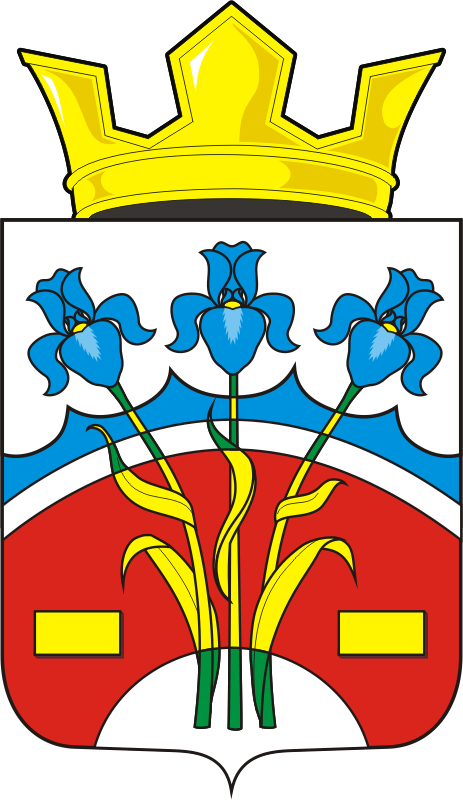 СОВЕТ ДЕПУТАТОВ МУНИЦИПАЛЬНОГО ОБРАЗОВАНИЯФЕДОРОВСКИЙ ПЕРВЫЙ СЕЛЬСОВЕТ САРАКТАШСКОГО РАЙОНАОРЕНБУРГСКОЙ ОБЛАСТИЧЕТВЕРТОГО  СОЗЫВАРЕШЕНИЕдвенадцатого заседания Совета депутатовмуниципального образования Федоровский Первый сельсоветчетвертого созыва28.10.2021                                  с.  Федоровка Первая                                   № 45 О внесении изменений  в решение Советадепутатов Федоровского Первого сельсовета от 25 декабря 2020 года № 16«О бюджете муниципального образования Федоровский Первый сельсовет  на 2021 год и на плановый период 2022 и 2023 годов»На основании статей 12, 132 Конституции Российской Федерации, статьи 9 Бюджетного кодекса Российской Федерации, статьи 35 Федерального закона от 06.10.2003 № 131-ФЗ "Об общих принципах организации местного самоуправления в Российской Федерации" и статьи 21 Устава муниципального образования Федоровский Первый сельсоветСовет депутатов Федоровского Первого сельсовета   Р Е Ш И Л:	1. Внести изменения и дополнения в решение Совета депутатов                   Федоровского Первого сельсовета от 25 декабря 2020 года № 16 «О бюджете муниципального образования Федоровский Первый сельсовет на 2021 год  и на плановый период  2022 и 2023 годов»:1.) В пункт 1:1.1. подпункт 1.1 «общий объем доходов местного бюджета на 2021 год в сумме 5 183 050,00 рублей»;1.2. подпункт 1.2 «общий объем расходов местного бюджета на 2021 год в сумме 5 779 597,78 рублей»;1.3. дефицит местного бюджета в сумме 596 547,78 руб.2.) Приложение 1 «Источники внутреннего финансирования дефицита бюджета администрации Федоровского Первого сельсовета на 2021 и на плановые периоды 2022-2023 годов» изложить в редакции, согласно приложению № 1 к настоящему решению;3.) Приложение 5 «Поступление доходов в бюджет администрации                 Федоровского Первого сельсовета на 2021 и на плановые периоды 2022-2023 годов» изложить в редакции, согласно приложению № 5 к настоящему решению;4.) Приложение 6 «Распределение бюджетных ассигнований местного бюджета на 2021 год и  на  плановый период 2022 и 2023 годов по разделам и подразделам расходов классификации расходов бюджета» изложить в редакции, согласно приложению № 6 к настоящему решению;5.) Приложение 7 «Распределение бюджетных ассигнований из местного бюджета на 2021 год и плановый период 2022-2023 годы по разделам и подразделам, целевым статьям и видам расходов классификации расходов бюджета администрации муниципального образования Федоровский Первый сельсовет» изложить в редакции, согласно приложению № 7 к настоящему решению;6.) Приложение 8 «Ведомственная структура расходов бюджета сельсовета на 2021 год и плановый период 2022 – 2023 годов» изложить в редакции, согласно приложению № 8 к настоящему решению;7.) Приложение 9 «Распределение бюджетных ассигнований местного бюджета по целевым статьям, муниципальным программ Федоровского Первого и непрограммным направлениям  деятельности, разделам, подразделам, группам и подгруппам видов расходов классификации расходов на 2021 год и на плановый период 2022 и 2023 года» изложить в редакции, согласно приложению № 9 к настоящему решению;8.) Контроль за исполнением данного решения возложить на постоянную комиссию по бюджетной, налоговой и финансовой политике, собственности и экономическим вопросам, торговле и быту образованию, здравоохранению, социальной политике, делам молодежи, культуре и спорту (Лазарева В.А.);9.) Настоящее решение вступает в силу со дня его размещения на официальном сайте администрации муниципального образования, но не позднее 10 дней со дня его подписания и распространяется на правоотношения, возникшие с 1 января 2021 года. Председатель Совета депутатов                                                      А.Н. БогряковГлава сельсовета                                                                             А.А. ХлопушинРазослано: администрации района, прокуратура района, постоянной комиссии, бухгалтерии.                                               